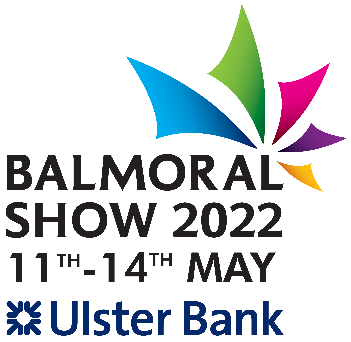 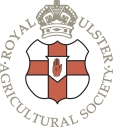 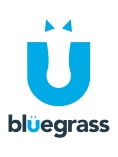 Bluegrass Horse FeedsSchools Team Show Jumping Open ChampionshipSaturday 14 May 2022Balmoral Show, Balmoral Park, LisburnMain Arena, 8.30amQualifiers5 schools teams from Ulster Region (includes Cavan, Monaghan & Donegal) and 5 schools teams from the rest of the Republic of Ireland will be eligible to compete at Balmoral Show on Saturday 14 May 2022.  The top 5 schools in the Equestrian Interschools Ireland League will qualify from ROI.  For schools in the Ulster Region the top School team in the Open Class at each of the qualifying shows will qualify for the final at Balmoral. Should a qualified team be unable to compete at Balmoral Show, then the next eligible team from that qualifying venue will be invited to compete.Once a school has qualified, they are unable to take a further qualifying place, but may compete at other venues for prizes / placings.  Final team athlete/animal combinations taking part do not have to be declared until completion of final entry form to be received by Friday 15 April 2022.Rules & InformationQualifiers - A qualifying school team must consist of a minimum of 3 athletes and a maximum of 4, all currently in full time education at the same school they represent. An athlete/animal may only jump once per team. Animals may not be schooled at the competition venue by anyone other than the athlete competing on the animal taking part in the competition. Qualifying competitions will be run under SJI rules.Should a qualified school fail to participate at the Championships without acceptable evidence for their non-appearance, this school will not be eligible to compete for a qualifying place in 2023. Ulster Region Schools - It is the school that qualifies, not the members of the team at any qualifying venue, so it is therefore the responsibility of the Chef d’equipe to choose the athletes/animals to represent the school prior to entering the team for the Championship.After each of the Ulster Region qualifiers, the successful school must confirm their attendance at Balmoral Show by entering online atwww.balmoralshow.co.uk/competitions/schools-team-showjumping. The entry fee of £100 must be paid online at this time and within 14 days of qualifying to secure the school’s place in the Championship. Qualified teams will be updated on the Balmoral Show website after each team has confirmed their intention to compete and paid their entry fee. Republic of Ireland Schools - Once qualified from the Equestrian Interschools Ireland League final, teams must enter online to confirm their attendance at www.balmoralshow.co.uk/competitions/schools-team-showjumping along with entry fee of £100 and return the Final Entry Form with definite entries (team participants – athletes/animals with intended running order).  As it is the intention to have a full complement of schools at the Championships, failure to return the required documentation and fee on time will result in the next eligible school from the Equestrian Interschools Ireland League being invited to attend. Closing Dates - The Final Entry Form with definite entries (team participants – athletes/animals) with intended running orders, must be received from both Ulster Region qualified schools and Republic of Ireland successful schools by Friday 15 April 2022.  This form can be downloaded from the Balmoral Show website at www.balmoralshow.co.uk/competitions/schools-team-showjumping. The name, contact number etc., of the team Chef d’equipe must be identified on the entry form.Substitutions - No substitutions from the definite entries are allowed, except in the case of a proven injury where the substitution of an athlete/animal from the definite entry list may be allowed up to 4.00pm on Tuesday 10 May 2022.  After this date/time, no substitution will be considered.  In this regard, the Organising Committee/Show jumping Sub-Committee’s decision is final.Order of Starting - The order of Teams starting at the Championship will be drawn by the Organising Committee on the day following close of entries, and all Schools will be notified accordingly. Schools are required to make their definite entries in the order they wish their athletes to compete. Start lists for the Championship will be available online www.balmoralshow.co.uk immediately after the Schools have been notified of the drawn order.Entry Fee/Wristbands/Parking - includes maximum 4 stables for team animals for Friday night (if required), parking for a maximum of 4 horse boxes and 1 car and 10 wristbands (1 for each athlete, 1 for a parent/guardian of each athlete, and 2 for school representatives). Only those with the correct wristbands will be permitted entry to the jumping pocket/warm-up arena.Stable Reservations - All stables must be confirmed in advance.  If you require a stable on Friday night 13 May, please confirm details on the Final Entry Form.  All stables are 3m x 3m approx.  Limited shavings are provided.  Additional shavings available to purchase on site.Arrival Times/Vaccinations/Passports - Teams may arrive on Friday night from 6pm – 9pm or on Saturday morning from 6am – 8am only. Entry to Balmoral Park may be refused outside of these arrival times.  All schools must indicate on their entry forms which day they intend to arrive to Balmoral Show. It is not necessary for all team members to arrive together, but it is imperative, for veterinary reasons, that the expected day/approximate time of arrival is notified.  Passports with certification confirming proper vaccination must be available for inspection on arrival at Balmoral Show. To control Equine Influenza, all equines must be vaccinated every year as a routine measure.  The primary course must consist of two inoculations given at intervals not less than 21 days, or more than 92 days, apart. A booster must be given 5 – 7 months (not less than 150 days and not more than 215 days) after the second injection of the primary course.The annual booster dose must be administered within twelve months of the previous inoculation and must be more than 2 weeks before Balmoral Show.This must be properly documented on the animal’s passport.  Failure to do so will result in the animal not being admitted to the Showgrounds.Declarations – The Chef d’equipe should identify themselves at the Declarations Unit beside the Practice Arena and must declare all team athletes/animals before 8am on Saturday 14 May 2022, and receive competitor numbers for all team members. The Chef d’equipe is the only person eligible to liaise with the Starter/Ground Jury regarding any difficulties during the competition, e.g. an animal losing a shoe etc.  Any rider or school representative showing unsporting behaviour will automatically be disqualified from their team, and/or have their team disqualified.Competition Format - At the Championship the competition will be run in 2 adjacent arenas within the Main Arena, but at Qualifying venues the competition may be run as either a 2 round competition or a 2 phase competition in the one arena, providing the scoring/course/judging etc., is as detailed below:The competition will run over two rounds, over two different courses. A 45 second countdown will operate in both arenas.Arena 1 – the first round will be judged under Table A, with a time allowed.Following completion of the first round and the announcement of the score, the athlete will move to the adjacent Arena 2 (except where the athlete has been eliminated for a fall of athlete/animal or both).Arena 2 – the second round will be judged under Table A against the clock, with a time allowed.  To commence the second round, the athlete will again be given 45 seconds from the time the bell is rung, to commence the round. Penalties in both rounds will be as under current SJI rules. Article 236 Table A.The first team member in each team will compete first, followed by the 2nd team member etc.  Should a team only have 3 athletes, the last athlete may choose to go in the 4th slot rather than the 3rd one, but if so doing the Chef d’equipe must inform the Ground Jury before the commencement of the competition, otherwise it will be deemed that the athlete goes in 3rd place slot.The best three scores in the first round, together with the best three scores and time in the second round will establish the teams total score. These will not necessarily be the same athletes.Should there be equality of penalties and time for first place, a jump off will take place over a shortened course, by one athlete of each team, selected by the Chef d’equipe. At the Championships, should there be further equalities for either 2nd or 3rd place, a jump off will also take place, as above, to ensure there are three clear winning teams in the Championship for 1st 2nd and 3rd places.Table of FaultsKnockdown			4 faultsFirst disobedience		4 faultsSecond disobedience		8 faultsThird disobedience		EliminationFall of horse/pony or rider	EliminationExceeding the time allowed in the 1st and 2nd round - 1 penalty point for every 4 seconds commenced                                                                                                                          Exceeding the time allowed in the jump off - 1 penalty point for each second commenced or fraction of a secondJudging - The Ground Jury for qualifying competitions & Championships must have at least one judge at Senior National Level or above, and one judge of National level or above, plus a scorer per arena.  The decision of the Ground Jury is final.Course - The Course Designer at the Qualifying rounds must be Regional level or above. The Course Designer in the Championships must be Senior National level or above.  Both rounds will consist of 7 to 9 fences. (If running under Art. 274.8.5 – fence numbers should comply with this article).In the first round, there must be 2, two stride double combinations.In the second round there must be at least 1, two stride double combination.Speed will be 350mpm.  The first fence in round 1 must not exceed 0.95cms.There must be two vertical obstacles in each round at maximum height. – 1.0m.Maximum spread 1.20m.  Triple Bar 1.30m. A jump off, if required, will have a maximum of 7 fences which will include a double combination.Course Walk – The arena will be declared open following inspection by the Ground Jury and Course Designer. All athletes will be expected to be properly dressed, with jackets/jodhpurs/boots/hat etc. and all coaches/support staff to be tidily dressed. The course will be open for inspection 30 minutes before the start of the competition and will be walked on foot.Dress - All pony/horse athlete combinations should be correctly presented in their school uniforms/colours. All athletes must wear protective headgear to BHS standard with chin strap properly fastened.  Although back protectors are not compulsory they are advisable.PrizesAt all qualifying competitions in Ulster Region, the team qualifying on the day will receive qualifying rosettes.  All 5 ROI teams will receive a qualified rosettes.At the Championship 1st – 3rd teams will be awarded prizes in kind.The Bluegrass Horse Feeds Perpetual Trophy will be awarded to the winning school.The winning school will be invited by the Sponsor to visit their premises to have an educational guided tour.Rosettes will be awarded to all competing teams.A Team Turnout prize will be awarded to the most appropriately turned out team at the Championship. Inspection for this will be done in the holding area, prior to participation in the 1st round.Rules - All competitors are also bound by the general regulations and instructions for the Society's      Annual Show as contained in the main prize schedule which is available online.It is not possible to provide for every conceivable eventuality in these Rules. If there is no rule to deal specifically with a particular circumstance, or if the literal interpretation of the pertinent rule would result in obvious injustice, reference may be made to the SJI / FEI rules. Ultimately the RUAS Show Jumping Sub-Committee will make a decision based on common sense and fair play, thus reflecting as closely as possible the intention of these rules. ClassMax height of fencesOpen Team1mOrganiserVenueDate Contact Details1Ardnacashel Equestrian Centre51 Tullynagee RoadComberBT23 5SESaturday 26 February janice_ardnacashel@yahoo.com07921 7604412Gransha Equestrian Centre10A Kerrs RoadBangor BT19 7QDSaturday 12 Marchgranshariding@yahoo.com07855 4626143Meadows Equestrian CentreEmbankment RoadLurgan BT66 6FDThursday 17 Marchinfo@themec.co.uk028 383224173Drumragh ShowjumpersEcclesville Equestrian Centre11 Ecclesville RoadFintonaBT78 2EFMonday 21 Marchjoaniepotts@hotmail.com07796 8979055RDA ColeraineCauseway Coast Arena184 Castleroe RoadColeraine BT51 3RWSunday 3 April rdacoleraine@hotmail.com07912 027770